UMission:  Partnering with staff, students, and their families to create a safe, healthy, and inclusive learning environment that provides an enjoyable and positive experience for the entire school community.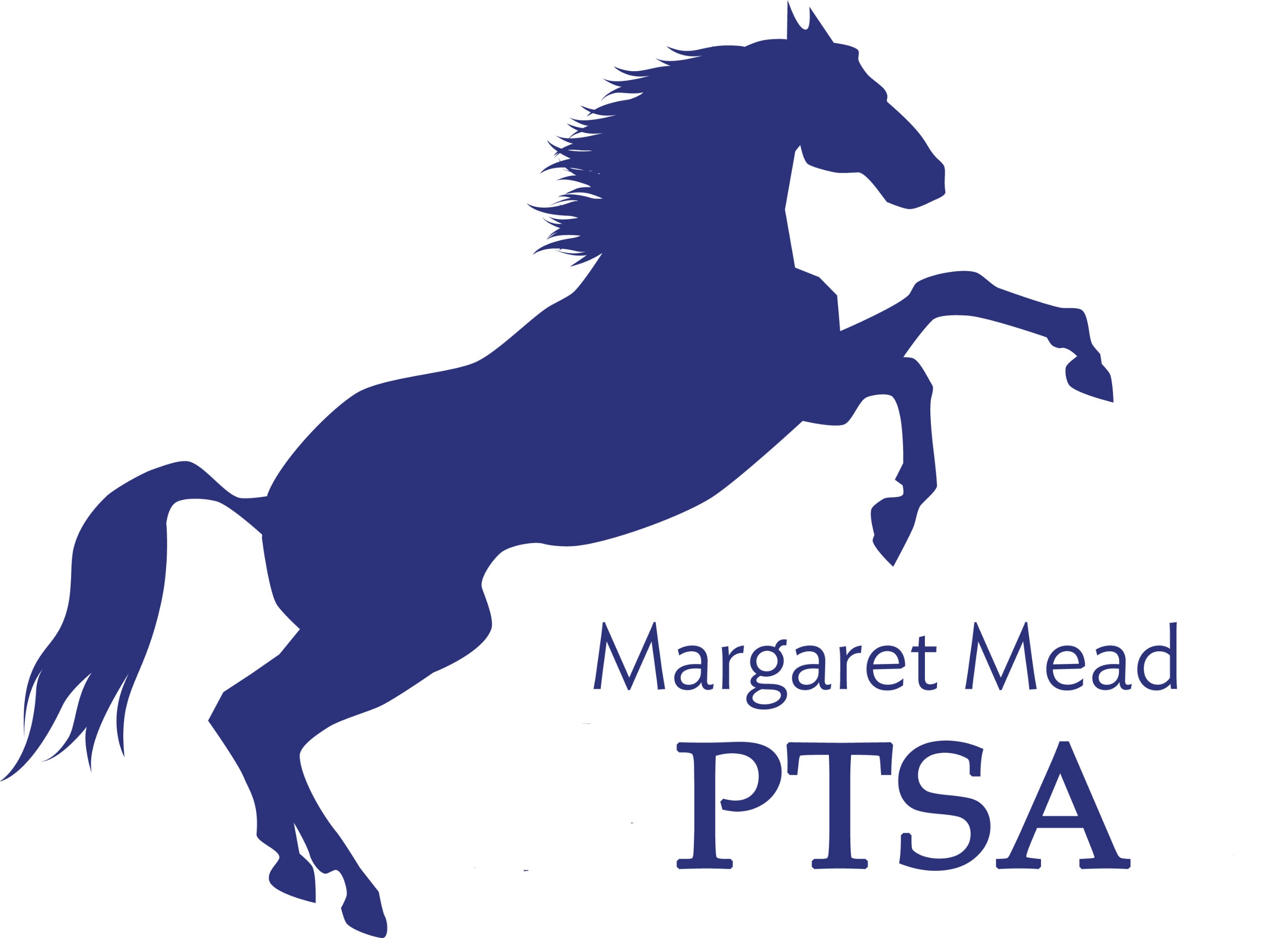 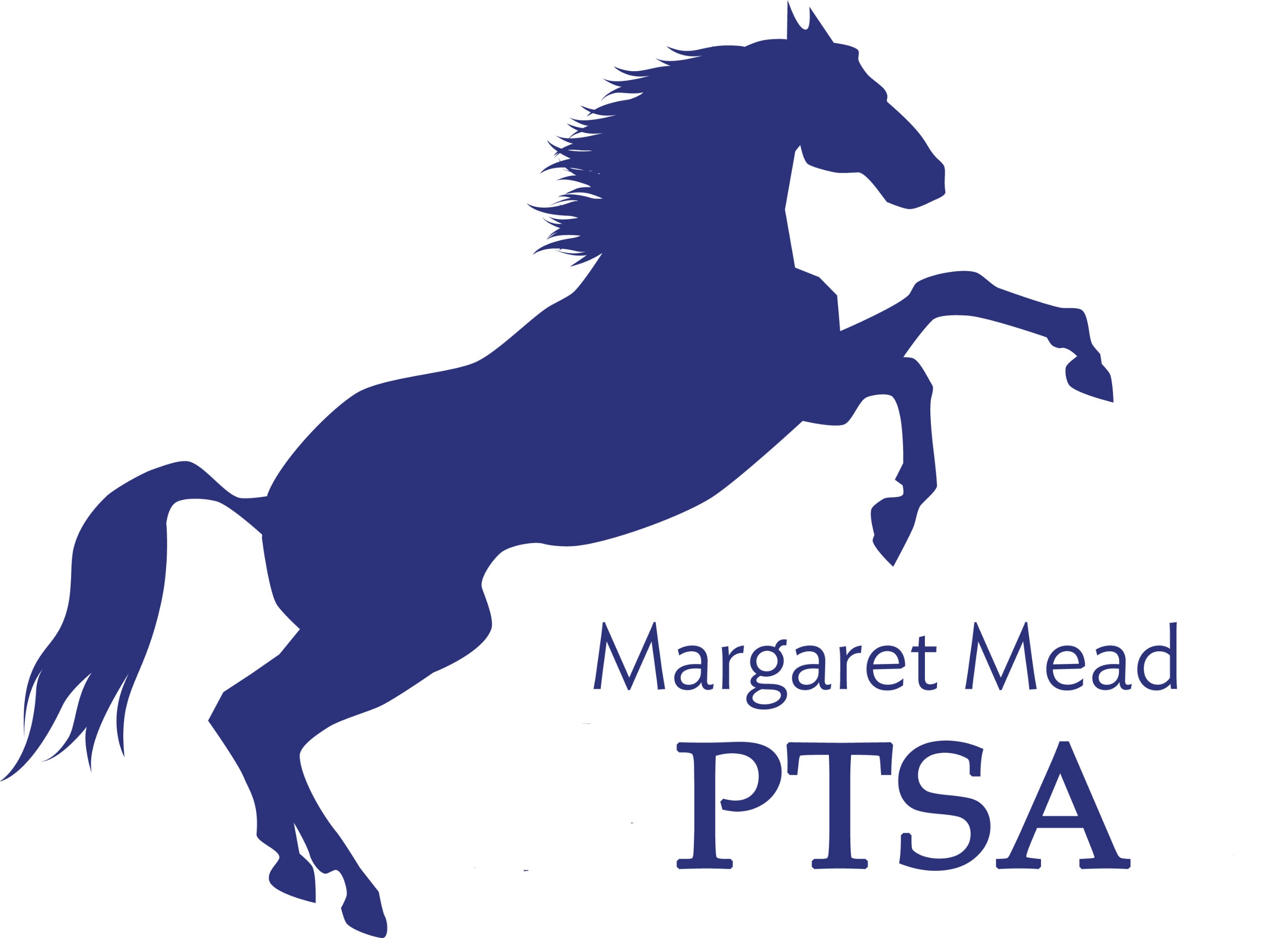 Goal: Support the mission statement using 
effective communication, connecting community, financial support & fiscal responsibility.Board of Directors Meeting MINUTES
February 3, 2022Ryika Hooshangi, Leta Hamilton, Molly Hylen, Heather Gibbons, Sharon Mason, Ashwini Godbole, Abi Nubla-King, Antoinette Haynes, Holly Aungst, Liz Moore, Niko Olsen, Sharon Mason, Sharon Wu, Suzy Khendry, Tobi Lentz, Trista LoftiCall to Order: 8:11January Board Minutes approved as written & moved into record. Executive Board ReportsPresident: Ryika Hooshangi                                                                      	Upcoming eventsSpelling Bee will be virtual. Joint parent training event with Blackwell Elementary PTSA? Blackwell is interested in partnering with us on a parent education event. The board is supportive of a partnership. Volunteers – we are receiving a lot of volunteer requests from the school. Parents are coming forward to help where needed. Thank you! Extra thank you to Ashwini Godbole for helping coordinate volunteers. Vice President: Abi Nubla-Kung – Shout out to Niko Olsen for backing up Spelling Bee announcing. Reflections Art contest: we have several Mead students moving on from district to state level. Students will receive certificates of participation. Mead PTSA board is submitting a grant application to Sammamish Arts Grants Commission. Ashley Arrington is assisting Abi Nubla-King in writing the grant. Spring of 2023 is target date to use the grant money (if approved). Yearbook is also being worked on. 2-22-22 Mead PTSA is giving out pencils. The school will have a spirit wear day of “wear 2” of everything. We will create a “2-22-22” Bingo Card. They will be given out on 2-16. Staff appreciation will also happen on 2-16.Treasurer: Molly HylenTreasurer’s Report: Molly will email when it’s done. Bank statement only came in this morning. Mid-year financial review is currently happening. Framing historical pieces to put outside the library. $427. We currently have $3300 in grants line item. $500 approved for this by the board. Committees: FACE: Liz Moore & Trista Lotfi – HopeFest is run by local students. It’s a nonprofit helping families in need on the east side. Feb 7-11 they will have a collection box at Mead to collect toys. In the spring we will focus on Pantry Packs. Cub scouts are also organizing a pantry packs collection. Volunteer Coordinator: Ashwini Godbole is helping coordinate volunteers for Spelling Bee & Bingo Night. Ryika told Ashwini to submit reimbursement forms for any money she is spending on Zoom for PTSA purposes. We are using her Zoom account. Fundraising: Sharon Mason & Ashley Arrington – no fundraising planned at present. Some passive fundraising at restaurants is the only thing being considered. Communications: Heather Gibbons & Sharon Wu  - Heather will begin to post on Facebook Mead PTSA page encouraging people to vote on the upcoming levy. Sustainability: Holly AungstEmergency Prep: Antoinette Haynes cannot make the next Emergency Prep meeting next week. Please talk to Antoinette if you can make it on behalf of Mead. Adjourn: 8:51 PTSA Board Meeting Dates2021-2022Thursday, March 3, 7pmThursday, April 21, 7pm Thursday, May 12, 7:30pm* Thursday, June 2, 7pm--Transition meeting **Board Meetings will begin at 7pm, unless same night as general membership meetingPTSA General Membership Meeting Dates Thursday, May 12, 7pmCalendar of Events (Tentative)Feb. 10: Spelling Bee 6:00pmSpring TBD: Science NightMarch 3: Board Meeting March 24: International Night 6:30pmApril 21: Board MeetingMay 2-6: Teacher Appreciation WeekMay 12: Board Meeting and General Membership MeetingMay 19: Spring Community Gathering (former Spring BBQ)June 2: Board Meeting June 17: Last Day of School**Glow Dance Party; Spring Social (formerly Dudes & Donuts)---TBD